第5号様式防火対象物使用開始(変更)届出書　備考　1　この用紙の大きさは、日本産業規格A3とすること。　　　　2　同一敷地内に2以上の棟がある場合には、棟ごとに第6号様式防火対象物棟別概要追加書類に必要な事項を記入して添付すること。　　　　3　法人にあっては、その名称、代表者氏名、主たる事務所の所在地を記入すること。　　　　4　建築面積及び延面積の欄には、同一敷地内に2以上の棟がある場合にはそれぞれの合計を記入すること。　　　　5　消防用設備等の概要欄には、屋外消火栓、動力消防ポンプ及び消防用水以外の消防用設備等の概要を記入すること。　　　　6　※印の欄は記入しないこと。　　　　7　防火対象物の配置図、各階平面図(消火器具、避難器具等の配置を含む)、立面図・断面図を添付すること。　　　　8　設計図書には、施工者の住所、氏名、電話番号等を記入すること。年　　月　　日　　　(届出先)茨木市消防長届出者　　　　　　　　　　　　　住所　　　　　　　　　　　　(電話　　　　　番)　　　氏名　　　　　　　　　　　　年　　月　　日　　　(届出先)茨木市消防長届出者　　　　　　　　　　　　　住所　　　　　　　　　　　　(電話　　　　　番)　　　氏名　　　　　　　　　　　　年　　月　　日　　　(届出先)茨木市消防長届出者　　　　　　　　　　　　　住所　　　　　　　　　　　　(電話　　　　　番)　　　氏名　　　　　　　　　　　　年　　月　　日　　　(届出先)茨木市消防長届出者　　　　　　　　　　　　　住所　　　　　　　　　　　　(電話　　　　　番)　　　氏名　　　　　　　　　　　　年　　月　　日　　　(届出先)茨木市消防長届出者　　　　　　　　　　　　　住所　　　　　　　　　　　　(電話　　　　　番)　　　氏名　　　　　　　　　　　　年　　月　　日　　　(届出先)茨木市消防長届出者　　　　　　　　　　　　　住所　　　　　　　　　　　　(電話　　　　　番)　　　氏名　　　　　　　　　　　　年　　月　　日　　　(届出先)茨木市消防長届出者　　　　　　　　　　　　　住所　　　　　　　　　　　　(電話　　　　　番)　　　氏名　　　　　　　　　　　　年　　月　　日　　　(届出先)茨木市消防長届出者　　　　　　　　　　　　　住所　　　　　　　　　　　　(電話　　　　　番)　　　氏名　　　　　　　　　　　　年　　月　　日　　　(届出先)茨木市消防長届出者　　　　　　　　　　　　　住所　　　　　　　　　　　　(電話　　　　　番)　　　氏名　　　　　　　　　　　　年　　月　　日　　　(届出先)茨木市消防長届出者　　　　　　　　　　　　　住所　　　　　　　　　　　　(電話　　　　　番)　　　氏名　　　　　　　　　　　　年　　月　　日　　　(届出先)茨木市消防長届出者　　　　　　　　　　　　　住所　　　　　　　　　　　　(電話　　　　　番)　　　氏名　　　　　　　　　　　　所在地(電話　　　　　番)　　　(電話　　　　　番)　　　(電話　　　　　番)　　　(電話　　　　　番)　　　(電話　　　　　番)　　　(電話　　　　　番)　　　(電話　　　　　番)　　　(電話　　　　　番)　　　(電話　　　　　番)　　　(電話　　　　　番)　　　名称主要用途防火管理者(責任者)氏名防火管理者(責任者)氏名防火管理者(責任者)氏名防火管理者(責任者)氏名建築確認年月日建築確認番号建築確認番号建築確認番号建築確認番号※消防同意年月日※消防同意番号※消防同意番号※消防同意番号※消防同意番号工事着手年月日工事完了(予定)年月日工事完了(予定)年月日工事完了(予定)年月日使用開始(予定)年月日使用開始(予定)年月日他の法令による許認可竣工検査年月日竣工検査年月日敷地面積建築面積建築面積建築面積建築面積建築面積延面積延面積従業員数公開時間又は従業時間屋外消火栓、動力消防ポンプ、防火用水の概要その他必要な事項所有者　　　　　　　　　　　　　　　　　　　　　　　　　　　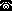 管理者　　　　　　　　　　　　　　　　　　　　　　　　　　　所有者　　　　　　　　　　　　　　　　　　　　　　　　　　　管理者　　　　　　　　　　　　　　　　　　　　　　　　　　　所有者　　　　　　　　　　　　　　　　　　　　　　　　　　　管理者　　　　　　　　　　　　　　　　　　　　　　　　　　　所有者　　　　　　　　　　　　　　　　　　　　　　　　　　　管理者　　　　　　　　　　　　　　　　　　　　　　　　　　　所有者　　　　　　　　　　　　　　　　　　　　　　　　　　　管理者　　　　　　　　　　　　　　　　　　　　　　　　　　　所有者　　　　　　　　　　　　　　　　　　　　　　　　　　　管理者　　　　　　　　　　　　　　　　　　　　　　　　　　　所有者　　　　　　　　　　　　　　　　　　　　　　　　　　　管理者　　　　　　　　　　　　　　　　　　　　　　　　　　　所有者　　　　　　　　　　　　　　　　　　　　　　　　　　　管理者　　　　　　　　　　　　　　　　　　　　　　　　　　　所有者　　　　　　　　　　　　　　　　　　　　　　　　　　　管理者　　　　　　　　　　　　　　　　　　　　　　　　　　　所有者　　　　　　　　　　　　　　　　　　　　　　　　　　　管理者　　　　　　　　　　　　　　　　　　　　　　　　　　　※　受付欄※　受付欄※　受付欄※　受付欄　　　　　※　経過欄　　　　　※　経過欄　　　　　※　経過欄　　　　　※　経過欄　　　　　※　経過欄　　　　　※　経過欄　　　　　※　経過欄棟別概要(第一号)用途構造構造棟別概要(第一号)種類階別床面積m2用途収容人員消防用設備等の概要消防用設備等の概要消防用設備等の概要消防用設備等の概要消防用設備等の概要消防用設備等の概要消防用設備等の概要特殊消防用設備等の概要棟別概要(第一号)種類階別床面積m2用途収容人員消火設備消火設備警報設備警報設備警報設備避難設備消火活動上必要な施設特殊消防用設備等の概要棟別概要(第一号)階棟別概要(第一号)階棟別概要(第一号)階棟別概要(第一号)階棟別概要(第一号)階棟別概要(第一号)階棟別概要(第一号)階棟別概要(第一号)階棟別概要(第一号)計